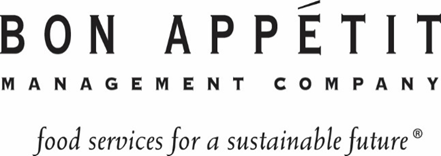 Martin Luther King Day Terrace Cafe Hours Sunday, January 14, 2024	Brunch	11:30 a.m. – 1:30 p.m.	Supper	5:00 p.m.  – 6:00 p.m.Monday, January 15, 2024	Breakfast 	CLOSED	Lunch	11:30 a.m. – 1:30 p.m.	Supper	5:00 p.m. – 6:00 p.m.Gazebo HoursSunday, January 14, 20242:00 p.m. – 8:00 p.m.Monday, January 15, 20249:00 a.m. – 8:00 p.m. Dining Services OfficeCLOSEDMartin Luther King Day Terrace Cafe Hours Sunday, January 14, 2024	Brunch	11:30 a.m. – 1:30 p.m.	Supper	5:00 p.m.  – 6:00 p.m.Monday, January 15, 2024	Breakfast 	CLOSED	Lunch	11:30 a.m. – 1:30 p.m.	Supper	5:00 p.m. – 6:00 p.m.Gazebo HoursSunday, January 14, 20242:00 p.m. – 8:00 p.m.Monday, January 15, 20249:00 a.m. – 8:00 p.m. Dining Services OfficeCLOSED